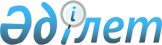 Об установлении специалистам здравоохранения, социального обеспечения, образования, культуры, спорта и ветеринарии, работающим в сельских населенных пунктах города Текели, повышенных окладов и тарифных ставок
					
			Утративший силу
			
			
		
					Решение маслихата города Текели Алматинской области от 26 ноября 2013 года N 23-142. Зарегистрировано Департаментом юстиции Алматинской области 13 декабря 2013 года N 2522. Утратило силу решением маслихата города Текели Алматинской области от 19 декабря 2014 года N 36-230       Сноска. Утратило силу решением маслихата города Текели Алматинской области от 26.12.2014 N 36-230 (вводится в действие со дня подписания).      Примечание РЦПИ:

      В тексте документа сохранена пунктуация и орфография оригинала.



      В соответствии с пунктом 4 статьи 18 Закона Республики Казахстан от 8 июля 2005 года "О государственном регулировании развития агропромышленного комплекса и сельских территорий", подпунктом 15) пункта 1 статьи 6 Закона Республики Казахстан от 23 января 2001 года "О местном государственном управлении и самоуправлении в Республике Казахстан", Текелийский городской маслихат РЕШИЛ:



      1. Установить специалистам здравоохранения, социального обеспечения, образования, культуры, спорта и ветеринарии, работающим в сельских населенных пунктах города Текели, повышенные на двадцать пять процентов оклады и тарифные ставки оплаты труда по сравнению со ставками специалистов, занимающихся этими видами деятельности в городских условиях.



      2. Контроль за исполнением данного решения возложить на постоянную комиссию Текелийского городского маслихата "По социальным вопросам".



      3. Настоящее решение вступает в силу со дня государственной регистрации в органах Юстиции и вводится в действие по истечении десяти календарных дней после дня его первого официального опубликования.      Председатель сессии

      городского маслихата                       В. Стрельцов      Секретарь Текелийского

      городского маслихата                       Н. Калиновский      СОГЛАСОВАНО:      Руководитель государственного

      учреждения "Отдел экономики и

      бюджетного планирования города

      Текели"                                    Мырзахметова Файзагуль Свановна

      26 ноября 2013 года
					© 2012. РГП на ПХВ «Институт законодательства и правовой информации Республики Казахстан» Министерства юстиции Республики Казахстан
				